PL 1VLA  5A – Služby v obciCv1 Keď máme príliš dlhé vlasy, alebo keď si chceme dať urobiť nový účes navštívime :(správnu odpoveď podčiarkni)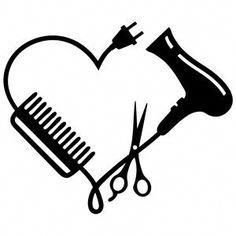 a. Sklenárstvo                                          b. Kaderníctvo                                                 c. StavebninyCv2 Ak máme roztrhané šaty a potrebujeme ich opraviť navštívime :(správnu odpoveď podčiarkni)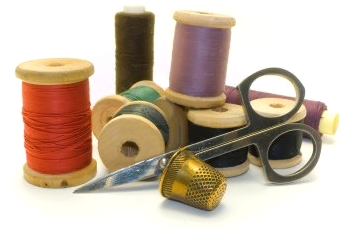 a) Krajčírstvo                                                 b) Kaderníctvo                                                c) SklenárstvoCv3 Spolu so spolužiakom sme rozbili okno. Pani učiteľka sa opýtala viete kde to okno treba odniesť aby ho opravili? (správnu odpoveď podčiarknite)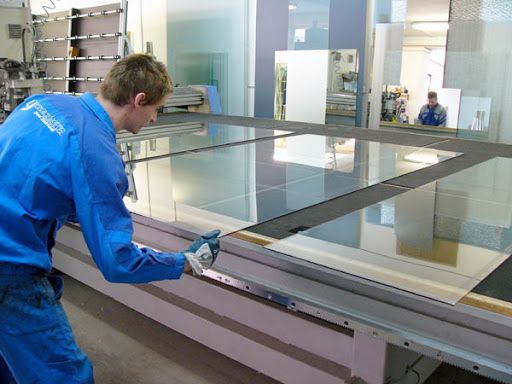             a) Krajčírstvo                                             b) Sklenárstvo                                    c) HodinárstvoCv4Včera sa vrátili kamaráti z Anglicka. Dneska večer si chceme urobiť grilovačku.  Do akého obchodu pôjdem nakúpiť mäso ?(správnu odpoveď podčiarkni)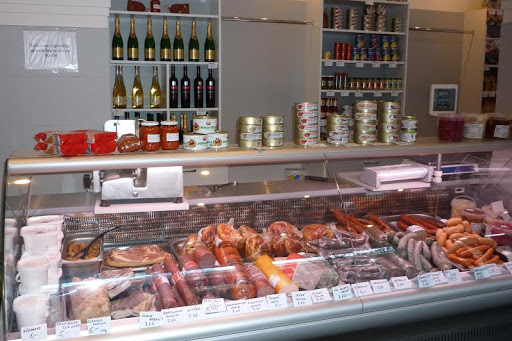 a) Hodinárstvo                                                 b) Čistiareň                                                  c) MäsiareňPL2VLA 5A – Kultúrne a športové zariadeniaCv1Keď si chceme s kamarátmi zahrať futbal v našom meste môžeme to urobiť na :(správnu odpoveď podčiarkni)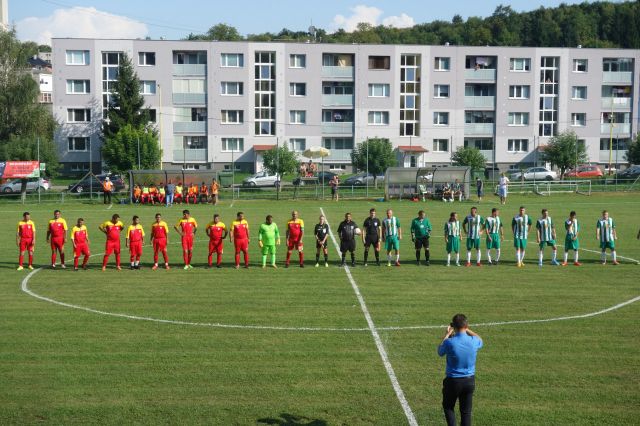     a) vlakovej stanici                               b) autobusovej zastávke                               c) mestskom ihriskuCv2 V základnej škole organizujú priateľské futbalové stretnutia. Tieto sa konajú na ich :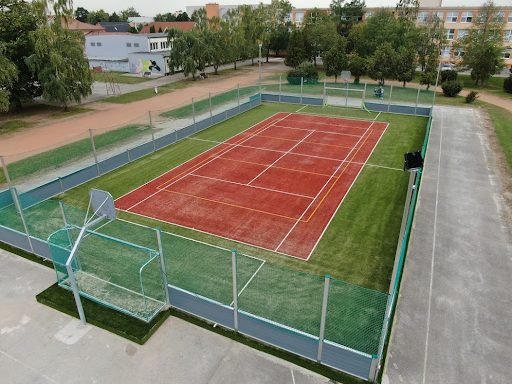 a) volejbalovom ihrisku                          b) futbalovom ihrisku                              c) multifunkčnom ihriskuCv3História mesta a celého kraja je zdokumentovaná v múzeu ktoré sa volá:(správnu odpoveď podčiarkni)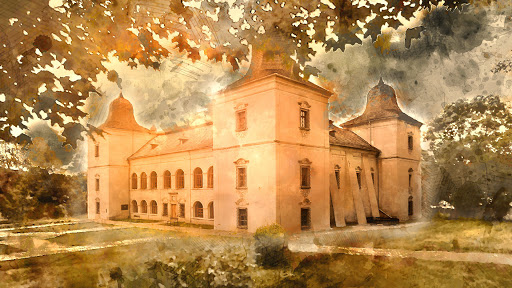 a) Múzeum SNP                          b) Vlastivedné múzeum                           c) Východoslovenské múzeumCv4Každoročne sa v meste Hanušovce nad Topľou koná kultúrna akcia. Na tejto akcii vystupujú nielen miestny zabávači a tanečné skupiny ale aj hostia z ďaleka. Táto akcia sa koná začiatkom septembra a má názov : 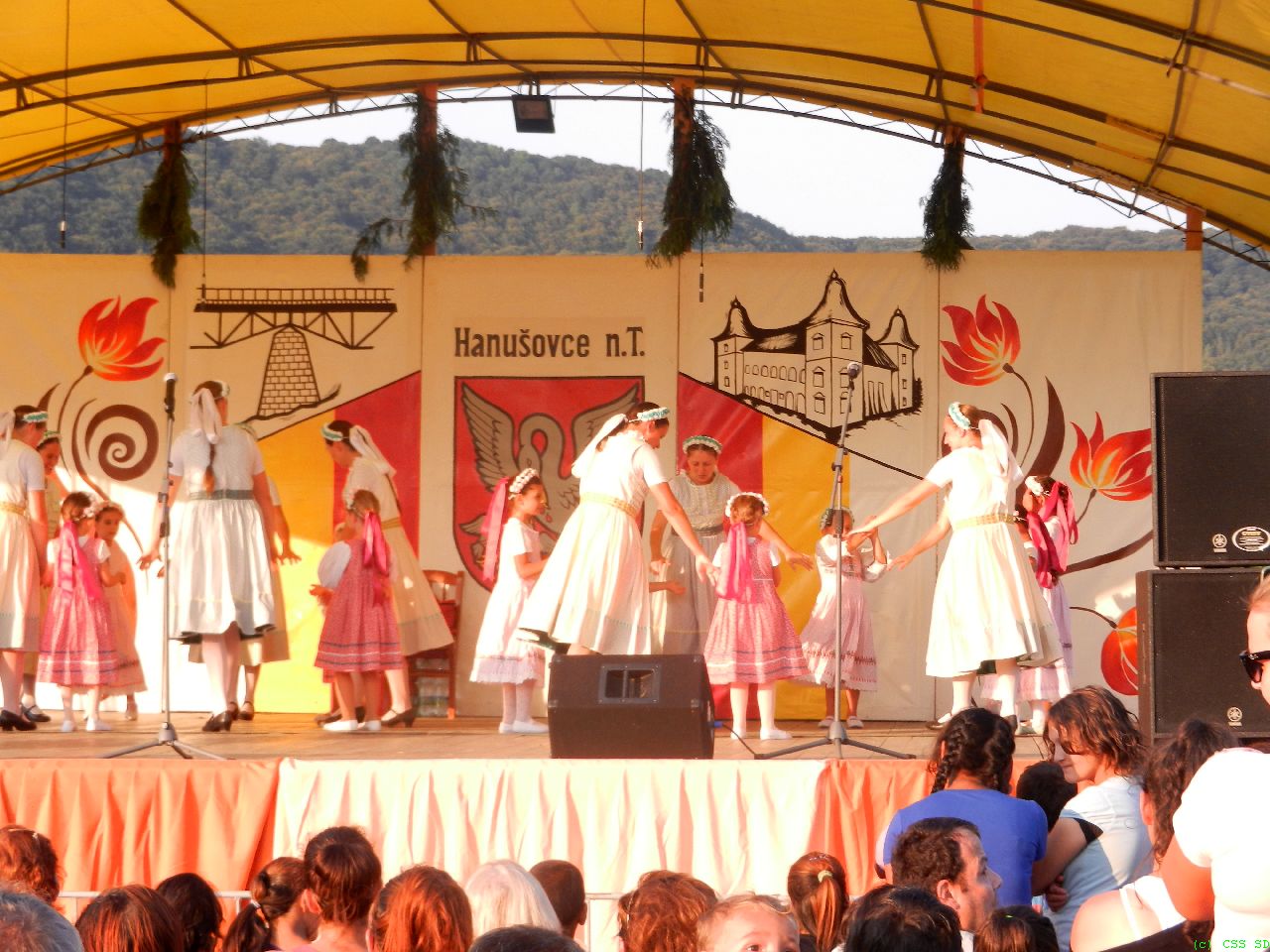 a) Bardejovský jarmok                               b)Vranovský jarmok                                 c) Hanušovský jarmokPL3VLA 5A – Opakovanie : obec a okolitá krajinaCv1 Mesto Hanušovce nad Topľou leží na východe Slovenska. Je súčasťou akého okresu?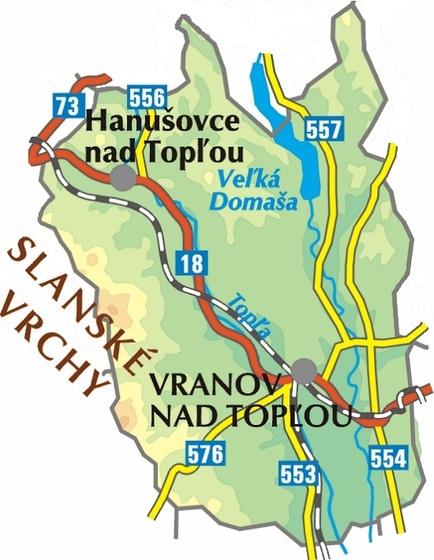 a) Prešov                                                 b) Svidník                                                       c) Vranov nad TopľouCv2Mesto Hanušovce nad Topľou sa rozprestiera na úpätí pohoria ktoré sa volá :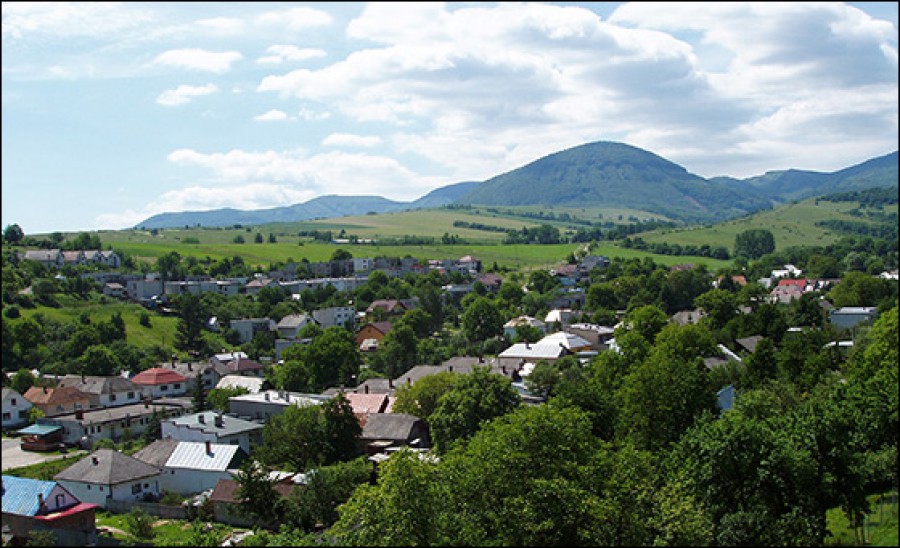 a) Pieniny                                               b) Vysoké Tatry                                                 c) Slánske Vrchy Cv3Cez mesto Hanušovce nad Topľou preteká rieka Topľa a 12 km od mesta sa nachádza známa vodná nádrž. Táto vodná nádrž ma meno :(správnu odpoveď podčiarkni)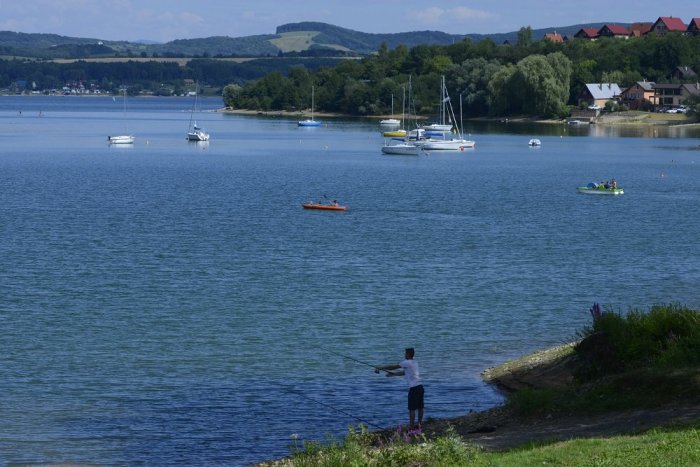   a) Zemplínska Šírava                                    b) Liptovská Mara                                                c) Domaša        Cv4Cez Hanušovce v dobách kráľov prechádzala dôležitá kupecká cesta. V okolitých horách ale bolo dosť zbojníkov ktorí týchto kupcov okrádali. Aby sa tak nedialo bol postavený hrádok s vojenskou posádkou. Viete vybrať správnu odpoveď na otázku : Ako sa volal ?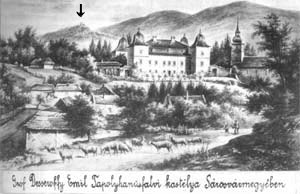 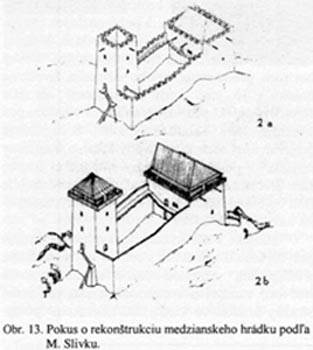 a) Spišský hrad                                      b) Devín                                                c) Medzianský hrádokPL4MAT 7A – Odčítanie prirodzených čísel do milióna Cv1606000-6000=		704000-4000=		109000-9000=302000-2000=		910000-1000=		908000-8000=508000-8000=		405000-5000=		807000-7000=602000-2000=		204000-4000=		301000-1000=Cv2150000-50000=		290000-90000=		570000-70000=920000-20000=		560000-60000=		430000-30000=410000-10000=		840000-40000=		380000-80000=140000-40000=		180000-40000=		190000-90000=Cv3564897-212012=		827987-117041=		583969-242800=468984-258613=		937648-331031=		741133-631121=846684-573553=		997799-697772=		484499-180065=398686-276155=		784469-142417=		580865-320501=Cv4  Bratislava je hlavné mesto Slovenskej republiky a má 424428 obyvateľov ( udaj rok 2016). Košice sú druhé najväčšie mesto na Slovensku s počtom 239171 obyvateľov. O koľko menej obyvateľov má mesto Košice oproti Bratislave? 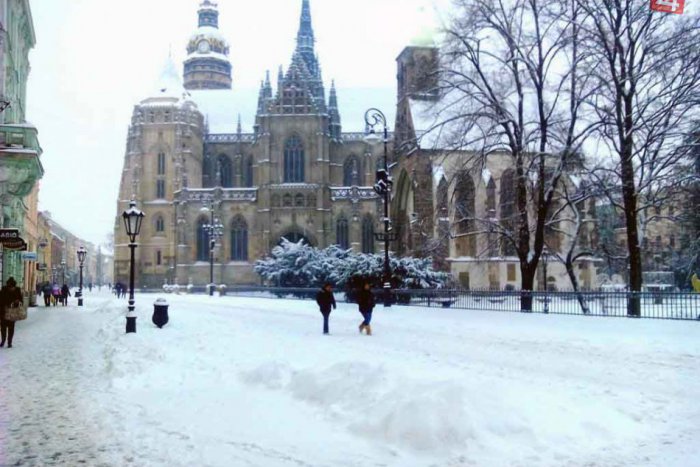 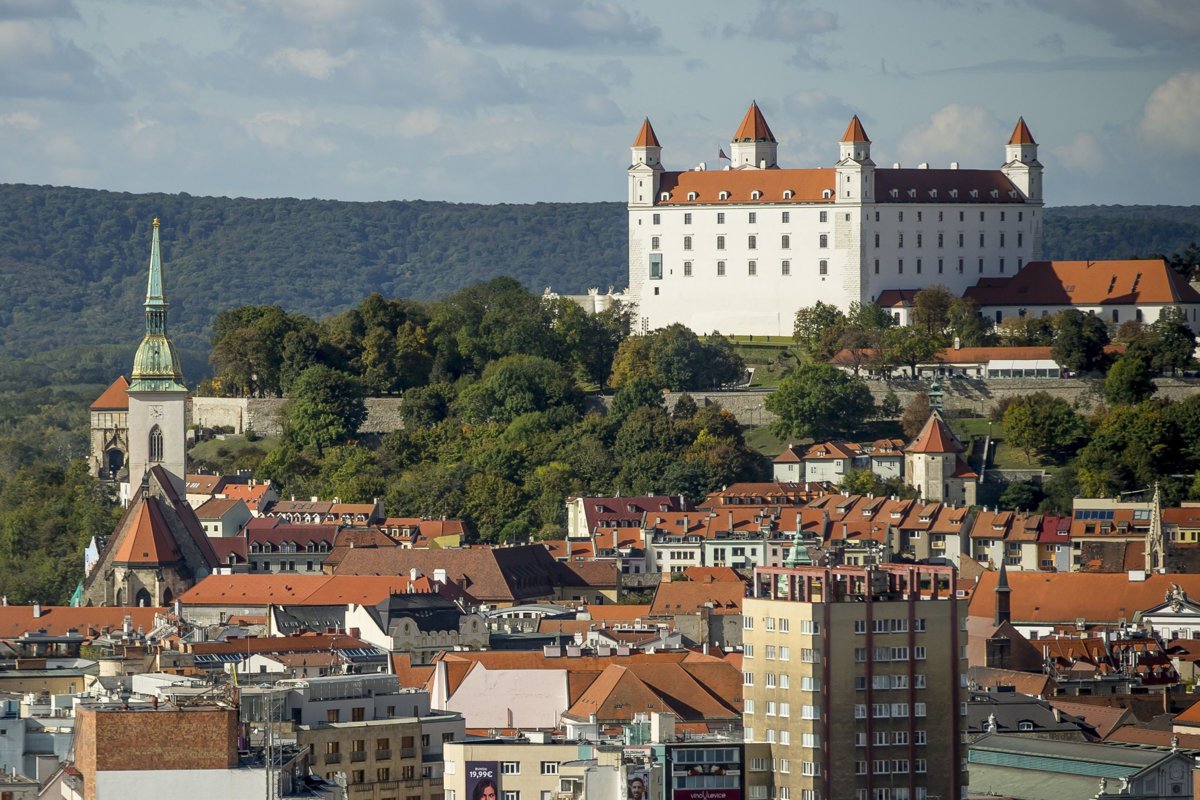                                       Bratislava                                                                KošicePL5MAT 7A – Odčítanie čísel v obore do miliónaCv1600000-312492=		200000-114787=		900000-176599=600000-104332=		700000-256431=		300000-117865=800000-441181=		500000-237611=		500000-399812=400000-212243=		700000-253154=		400000-222569=Cv2700000		900000		500000		300000		600000		800000-352282	-445535	-113342	-215151	-326265	-473787400000		800000		200000		900000		500000		700000-122133	-544544	-166721	-899999	-311111	-622222Cv3400000		500000		600000		700000		800000		900000-100003	-100075	-116440	-216917	-327006	-140502200000		700000		500000		100000		300000		600000-12574		-645000	-339875	-9		-190000	-99	Cv4Za BMW X6 50d xDrive M zaplatíte 118 017 € , za Mercedes - AMG GT 63 S 4MATIC+  zaplatíte 212 550 EUR . O koľko viac zaplatíte za auto od mercedesu ?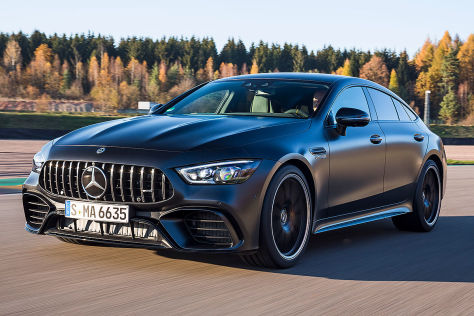 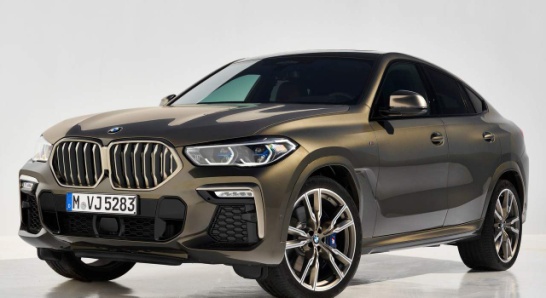           Mercedes                                                          BMW